 pen Access at BMJRapidly disseminating scholarly research throughout the world BMJ’s open access journals publish high quality, peer-reviewed research and reviews for a range of medical specialties and disciplines. Visit the journal websites below to learn more and access multimedia content,  including podcasts, videos and blogs.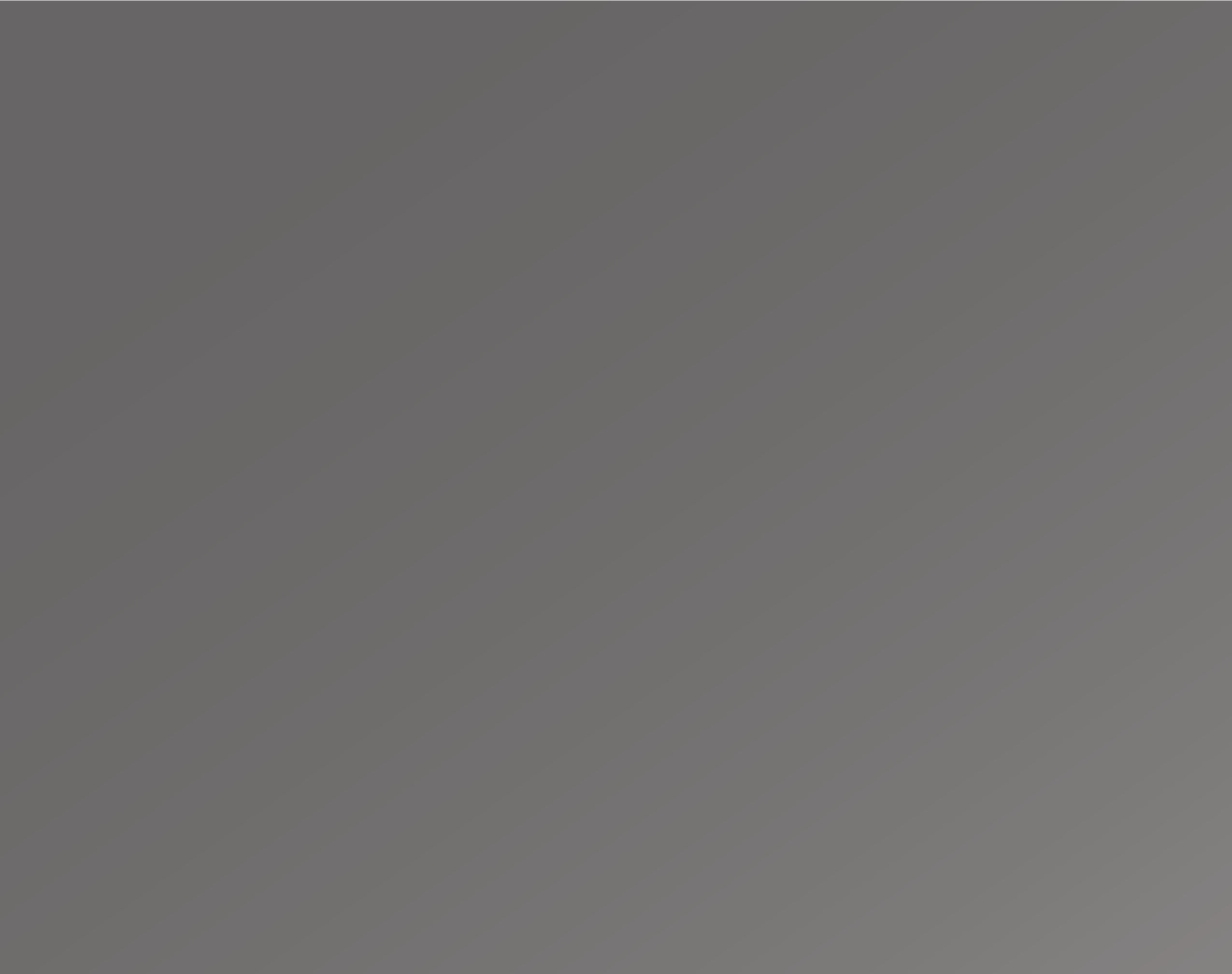 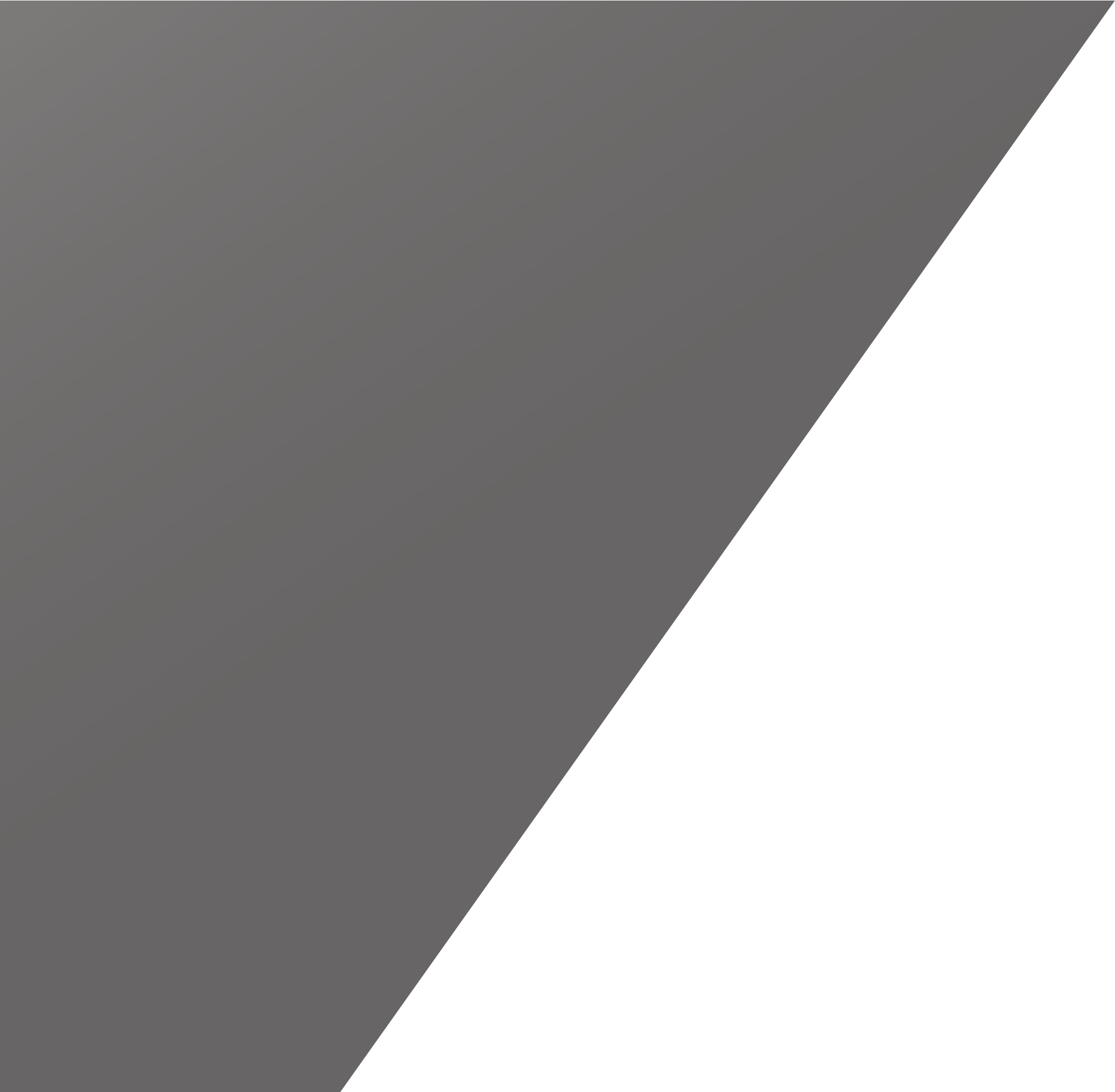 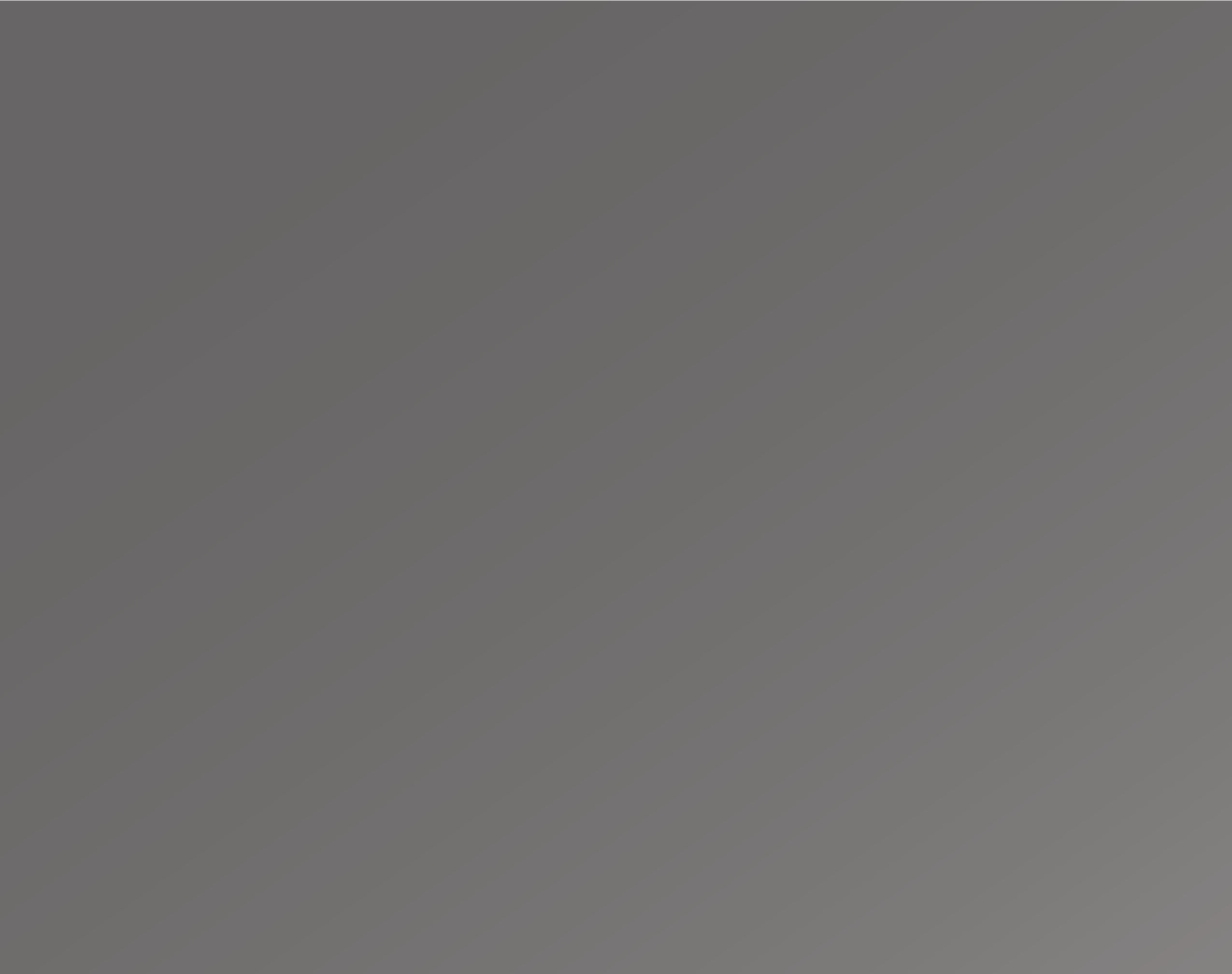 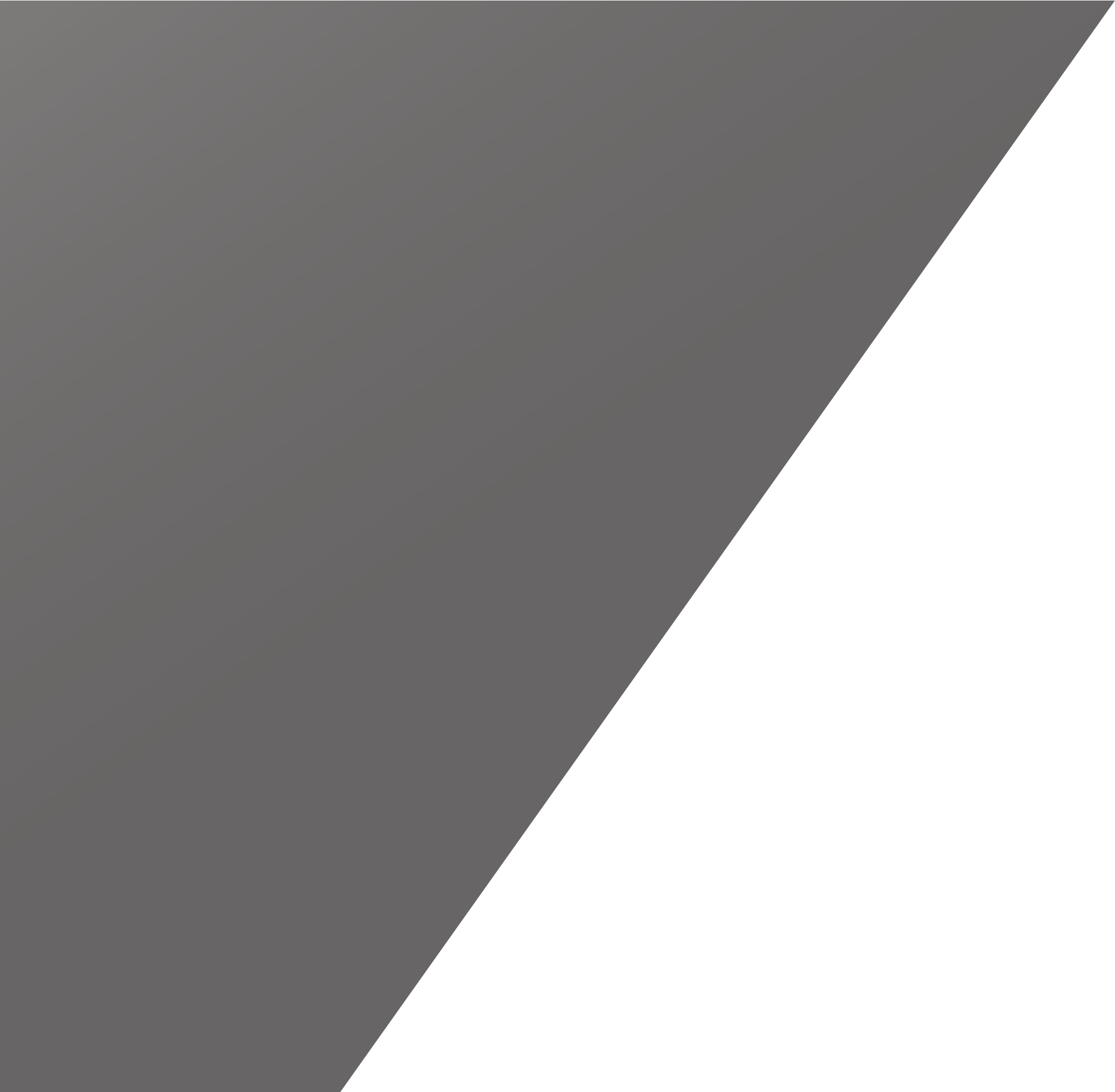 Questions?Email ussupport@bmj.com or call (855) 458-0579 with questions or to request assistance adding these titles to your discovery service.Support your authors    BMJ’s Open Access Institutional Program helps researchers publish their work at a reduced cost. Visit bit.ly/BMJ-OA to learn more.  pen Access at BMJEnsure these journals are discoverable through your health science libraryrQuestions? Email ussupport@bmj.com or call (855) 458-0579 with questions or to request assistance adding these titles to your discovery service.Journal titleSpecialtyURLe-ISSNBMJ Global HealthPublic healthgh.bmj.com2059-7908BMJ Neurology OpenNeurologyneurologyopen.bmj.com2632-6140BMJ Nutrition, Prevention & HealthNutritionnutrition.bmj.com2516-5542BMJ OpenGeneral Medicinebmjopen.bmj.com2044-6055BMJ Open Diabetes Research & CareEndocrinologydrc.bmj.com2052-4897BMJ Open GastroenterologyGastroenterologybmjopengastro.bmj.com2054-4774BMJ Open OphthalmologyOphthalmologybmjophth.bmj.com2397-3269BMJ Open QualityHealthcare bmjopenquality.bmj.com2399-6641BMJ Open Respiratory ResaearchRespiratory medicinebmjopenrespres.bmj.com2052-4439BMJ Open ScienceBiomedical scienceopenscience.bmj.com2398-8703BMJ Open Sport & Exercise MedicineSports and Exercise Medicinebmjopensem.bmj.com2055-7647BMJ Paediatrics OpenPediatricsbmjpaedsopen.bmj.com2399-9772BMJ Surgery, Interventions & Health TechnologiesSurgerysit.bmj.com2631-4940ESMO OpenOncologyesmoopen.bmj.com2059-7029Family Medicine and Community HealthFamily Medicinefmch.bmj.com2009-8774General PsychiatryPsychiatrygpsych.bmj.com2517-729XIntegrated Healthcare JournalGeneral Medicineihj.bmj.com2399-5351Journal for ImmunoTherapy of CancerOncologyjitc.bmj.com2051-1426Lupus Science & MedicineRheumatologylupus.bmj.com2053-8790Open HeartCardiologyopenheart.bmj.com2053-3624RMD OpenRheumatologyrmdopen.bmj.com2056-5933Stroke and Vascular NeurologyNeurologysvn.bmj.com2059-8696Trauma Surgery & Acute Care OpenCritical Care Medicinetsaco.bmj.com2397-5776Vet Record OpenVeterinary Sciencevetrecordopen.bmj.com2052-6113World Journal of Pediatric SurgeryPediatricswjps.bmj.com2516-5410